Publicado en  el 05/10/2015 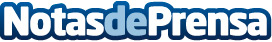 Veronique Huyghe nueva directora Financiera de General Motors España  Datos de contacto:Nota de prensa publicada en: https://www.notasdeprensa.es/veronique-huyghe-nueva-directora-financiera-de_1 Categorias: Finanzas Automovilismo Nombramientos Industria Automotriz http://www.notasdeprensa.es